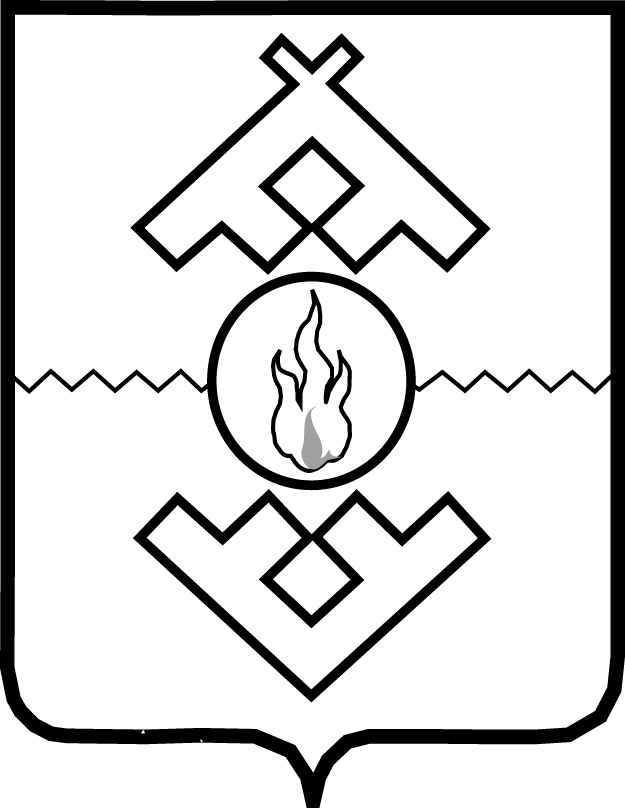 Департамент здравоохранения, труда и социальной защиты населения Ненецкого автономного округаПРИКАЗот ________ 2018 г. № _____г. Нарьян-МарВ целях приведения нормативных правовых актов Департамента здравоохранения, труда и социальной защиты населения Ненецкого автономного округа в соответствие с федеральным законодательством:1. Утвердить изменения в Административный регламент предоставления государственной услуги «Оказание содействия гражданам по устройству детей-сирот и детей, оставшихся без попечения родителей, в семьи», утвержденный приказом Департамента здравоохранения, труда и социальной защиты населения Ненецкого автономного округа от 26.06.2017 № 52 «Об утверждении административного регламента предоставления государственной услуги «Оказание содействия гражданам по устройству детей-сирот и детей, оставшихся без попечения родителей, в семьи» 
(с изменениями, утвержденными приказом Департамента здравоохранения, труда и социальной защиты населения Ненецкого автономного округа от 18.10.2017 № 63), согласно Приложению.2. Настоящий приказ вступает в силу со дня его официального опубликования.Руководитель Департамента здравоохранения,труда и социальной защиты населенияНенецкого автономного округа	С.А. СвиридовПриложениек приказу Департамента здравоохранения, труда и социальной защиты населения Ненецкого автономного округа «О внесении изменений в Административный регламент предоставления государственной услуги «Оказание содействия гражданам по устройству детей-сирот и детей, оставшихся без попечения родителей, в семьи» от _______ 2018 № _____Изменения в Административный регламент«Оказание содействия гражданам по устройству детей-сирот и детей, оставшихся без попечения родителей, в семьи»В пункте 10 после слов «на возмездных условиях допускается» дополнить словами «исходя из интересов подопечного».Пункт 27 изложить в следующей редакции:«27. Документы, предоставляемые заявителю по завершению предоставления государственной услуги:1) заключение о возможности (невозможности) гражданина быть усыновителем, опекуном (попечителем);2) уведомление о постановке на учет граждан, выразивших желание стать опекунами или попечителями (усыновителями);3) уведомление об отказе в постановке на учет граждан, выразивших желание стать опекунами или попечителями (усыновителями);4) направление на посещение ребенка, сведения о котором содержатся в региональном банке данных о детях;5) распоряжение об установлении опеки (попечительства) над несовершеннолетним;6) распоряжение о прекращении опеки (попечительства) над несовершеннолетним на безвозмездной основе и установлении опеки (попечительства) над несовершеннолетним на возмездной основе;7) распоряжение об отказе в назначении опекуном (попечителем).8) уведомление о снятии с учета в органе опеки и попечительства и (или) региональном банке данных о детях.Документ, являющийся результатом предоставления государственной услуги по выбору заявителя может быть представлен в форме документа на бумажном носителе, а также в форме электронного документа, подписанного уполномоченным должностным лицом с использованием усиленной квалифицированной электронной подписи.».В пункте 44 после слов «Для назначения опекуном (попечителем)» дополнить словами следующего содержания «, в том числе на возмездной основе при смене формы устройства,».Пункт 89 изложить в следующей редакции:«89. Ответственный исполнитель:1) не позднее 7 рабочих дней со дня регистрации заявления о выдаче заключения о возможности гражданина быть усыновителем или опекуном (попечителем) осуществляет проверку полноты и достоверности представленных в заявлении и прилагаемых к нему документов (сведений) с целью оценки:а) согласованности информации между отдельными документами, указанными в пунктах 33 - 34 Административного регламента;б) соответствия сведениям о заявителе, полученным Департаментом путем межведомственного информационного взаимодействия:Росреестра – сведений о наличии прав на недвижимое имущество и сделок с ним;МВД России – сведений о наличии (отсутствии) судимости и (или) факта уголовного преследования либо о прекращении уголовного преследования, о нахождении в розыске;ПФР – сведений о страховом номере индивидуального лицевого счета и о размере социальных выплат застрахованного лица, (в том числе пенсий) из бюджетов всех уровней;органов местного самоуправления – сведений о финансовом лицевом счете и (или) из домовой (поквартирной) книги с места жительства;2) в течение 3 рабочих дней со дня подтверждения сведений, полученным Департаментом путем межведомственного информационного взаимодействия, проводит обследование условий жизни заявителя по форме согласно Приложению 18 к Административному регламенту.Акт обследования оформляется в течение 3 рабочих дней со дня проведения обследования условий жизни заявителя, подписывается проводившим проверку ответственным исполнителем Комитета и утверждается заместителем руководителя Департамента по социальным вопросам.Акт обследования оформляется в 2 экземплярах, один из которых направляется (вручается) заявителю в течение 3 рабочих дней со дня утверждения акта, второй хранится в Комитете».».Пункт 123 изложить в следующей редакции:«123. Ответственный исполнитель:1) не позднее 7 рабочих дней со дня регистрации заявления об установлении опеки и попечительства над несовершеннолетними осуществляет проверку полноты и достоверности представленных в них сведений, с целью оценки:а) согласованности информации между отдельными документами, указанными в пункте 39 Административного регламента;б) соответствия сведениям о заявителе, полученным Департаментом путем межведомственного информационного взаимодействия:с Росреестром – сведений о наличии прав на недвижимое имущество и сделок с ним;с МВД – сведений о наличии (отсутствии) судимости и (или) факта уголовного преследования либо о прекращении уголовного преследования, о нахождении в розыске;с ПФР – сведений о страховом номере индивидуального лицевого счета и о размере социальных выплат застрахованного лица, (в том числе пенсий) из бюджетов всех уровней;с органами местного самоуправления – сведений о финансовом лицевом счете и (или) из домовой (поквартирной) книги с места жительства;2) в течение 3 рабочих дней со дня подтверждения сведений, полученным Департаментом путем межведомственного информационного взаимодействия, проводит обследование условий жизни заявителя.Акт обследования оформляется по форме согласно Приложению 18 к Административному регламенту в течение 3 рабочих дней со дня проведения обследования условий жизни заявителя, подписывается проводившим проверку ответственным исполнителем Комитета и утверждается заместителем руководителя Департамента по социальным вопросам.Акт обследования оформляется в 2 экземплярах, один из которых направляется (вручается) заявителю в течение 3 рабочих дней со дня утверждения акта, второй хранится в Комитете.».Пункт 126 изложить в следующей редакции:«126. В случае если в ходе проверки и по результатам обследования жилого помещения не выявлены основания для отказа для принятия решения о назначении опекуном (попечителем) ответственный исполнитель не позднее 18 рабочих дней со дня регистрации заявления о назначении опекуном (попечителем) подготавливает распоряжение:об установлении опеки (попечительства) над несовершеннолетним;о прекращении опеки (попечительства) над несовершеннолетним на безвозмездной основе и установлении опеки (попечительства) над несовершеннолетним на возмездной основе.».Пункт 131 изложить в следующей редакции:«131. Способом фиксации исполнения административной процедуры является:1) распоряжение об установлении опеки и попечительства над несовершеннолетним;2) распоряжение о прекращении опеки (попечительства) над несовершеннолетним на безвозмездной основе и установлении опеки (попечительства) над несовершеннолетним на возмездной основе;3) распоряжение об отказе в назначении опекуном (попечителем).».Приложение 2 к Административному регламенту предоставления государственной услуги «Оказание содействия гражданам по устройству детей-сирот и детей, оставшихся без попечения родителей, в семьи» изложить в следующей редакции:«Приложение 2к Административному регламентупредоставления государственнойуслуги «Оказание содействиягражданам по устройствудетей-сирот и детей, оставшихсябез попечения родителей, в семьи»В Департамент здравоохранения, труда и социальной защиты населения Ненецкого автономного округаЗаявление гражданина, выразившего желание стать опекуномили попечителем, либо принять детей, оставшихся без попеченияродителей, в семью на воспитание в иных установленных семейнымзаконодательством Российской Федерации формахЯ, ________________________________________________________________(фамилия, имя, отчество (при наличии))Гражданство _______________________________________________________Документ, удостоверяющий личность: ___________________________________________________________________________________________________(когда и кем выдан)место жительства ___________________________________________________(адрес места жительства, подтвержденный регистрацией)_______________________________________________________место пребывания _______________________________________________________(адрес места фактического проживания)По месту моего жительства зарегистрированы следующие граждане:__________________________________________________________________(фамилия, имя, отчество (при наличии)прошу выдать мне заключение о возможности быть усыновителем, опекуном (попечителем) на безвозмездной\возмездной основе (приемная семья)(нужное подчеркнуть)Основным источником моего дохода является пенсия_______________                                                                                                                       (указать вид пенсии)в размере _____________ рублей ежемесячно (для граждан, основным источником доходов которых являются страховое обеспечение по обязательному пенсионному страхованию или иные пенсионные выплаты).Заявляю об отсутствии у меня судимости или факта уголовного преследования за преступления, предусмотренные в пунктах 9-11 статьи 127, (в абзацах третьем и четвертом пункта 1 статьи 146) Семейного кодекса Российской Федерации.Материальные возможности, жилищные условия, состояние здоровья и характер работы позволяют мне взять ребенка (детей) под опеку (попечительство) либо принять в семью на воспитание в иных установленных семейным законодательством Российской Федерации формах.Дополнительно могу сообщить о себе следующее: _______________________(указывается наличие______________________________________________________________________ у гражданина необходимых знаний и навыков в воспитании детей, в том числе______________________________________________________________________информация о наличии документов об образовании, о профессиональной______________________________________________________________________деятельности, о прохождении программ подготовки кандидатов в опекуны или попечители и т.д.)Я, _______________________________________________________________,(фамилия, имя, отчество (при наличии))подтверждаю указанные в заявлении сведения, мне известно об ответственности за представление недостоверной либо искаженной информации в соответствии с законодательством Российской Федерации;даю согласие на обработку и использование моих персональных данных, содержащихся в настоящем заявлении и в представленных мною документах._________________	_________________           дата                                                                                                             подпись».Приложение 12 к Административному регламенту предоставления государственной услуги «Оказание содействия гражданам по устройству детей-сирот и детей, оставшихся без попечения родителей, в семьи» изложить в следующей редакции:«Приложение 12к Административному регламентупредоставления государственнойуслуги «Оказание содействиягражданам по устройствудетей-сирот и детей, оставшихсябез попечения родителей, в семьи»В Департамент здравоохранения, труда и социальной защиты населения Ненецкого автономного округаЗаявление гражданина, выразившего желание стать опекуном (попечителем) на безвозмездной\возмездной основеЯ, ________________________________________________________________                                                  (фамилия, имя, отчество (при наличии))Гражданство ______________________________________________________Документ, удостоверяющий личность: __________________________________________________________________________________________________                                                           (когда и кем выдан)место жительства __________________________________________________                            (адрес места жительства, подтвержденный регистрацией)место пребывания __________________________________________________                                  (адрес места фактического проживания)По месту моего жительства зарегистрированы следующие граждане:__________________________________________________________________(фамилия, имя, отчество (при наличии)(фамилия, имя, отчество (при наличии) ребенка (детей), число, месяц, год рождения)__________________________________________________________________(фамилия, имя, отчество (при наличии) ребенка (детей), число, месяц, год рождения)(фамилия, имя, отчество (при наличии) ребенка (детей), число, месяц, год рождения)Основным источником моего дохода является пенсия_______________                                                                                                                       (указать вид пенсии)в размере _____________ рублей ежемесячно (для граждан, основным источником доходов которых являются страховое обеспечение по обязательному пенсионному страхованию или иные пенсионные выплаты).Заявляю об отсутствии у меня судимости или факта уголовного преследования за преступления, предусмотренные в абзацах третьем и четвертом пункта 1 статьи 146 Семейного кодекса Российской Федерации.Материальные возможности, жилищные условия, состояние здоровья и характер работы позволяют мне взять ребенка (детей) под опеку (попечительство). Не имею и не имел судимость, а также не подвергаюсь и подвергался уголовному преследованию за преступления против жизни и здоровья, свободы, чести и достоинства личности, половой неприкосновенности и половой свободы личности, против семьи и несовершеннолетних, здоровья населения и общественной нравственности, против общественной безопасности, а также не имею неснятую или непогашенную судимость за тяжкие или особо тяжкие преступления.Дополнительно могу сообщить о себе следующее: __________________________________________________________________(указывается наличие у гражданина необходимых знаний и навыков в воспитании детей, __________________________________________________________________в том числе информация о наличии документов об образовании, о профессиональной__________________________________________________________________деятельности, о прохождении программ подготовки кандидатов в опекуны__________________________________________________________________или попечители и т.д.)С медицинским заключением о состоянии здоровья ребенка и с правами и обязанностями опекуна (попечителя) ознакомлен(а).Обязуюсь:заботиться о здоровье ребенка, нравственном и физическом развитии, создавать необходимые условия для получения образования, готовить его к самостоятельной жизни, в том числе:защищать жизнь и здоровье, уважать человеческое достоинство ребенка, соблюдать и защищать его права и интересы; совместно проживать с ребенком, поставить его на регистрационный учет по месту жительства;обеспечить защиту жилищных прав ребенка (обеспечение сохранности закрепленного (имеющегося) жилого помещения, постановки на учет в качестве нуждающегося в жилом помещении, иное); обеспечивать полноценный регулярный уход за ребенком в соответствии с его индивидуальными потребностями, в том числе обеспечивать прохождение ребенком регулярной диспансеризации, при необходимости своевременно направлять на медицинское обследование, а также организовывать лечение;организовывать получение образования ребенком;следить за успеваемостью и посещаемостью образовательных учреждений ребенком; выполнять обязанности по защите прав и законных интересов ребенка, предоставлять по запросу органа опеки и попечительства информацию о выполнении своих обязанностей;не препятствовать личному общению ребенка с его кровными родственниками, если это не противоречит интересам ребенка, его нормальному развитию и воспитанию;принять имущество ребенка (при наличии) по описи, принимать меры по обеспечению сохранности имущества ребенка в соответствии с законодательством Российской Федерации и Архангельской области, в том числе расходовать суммы алиментов, пенсий, пособий и иных социальных выплат, предоставляемых на содержание ребенка только в его интересах;незамедлительно извещать орган опеки и попечительства о возникновении в семье неблагоприятных условий для содержания, воспитания и образования ребенка;ежегодно не позднее 1 февраля текущего года представлять в орган опеки и попечительства отчет в письменной форме за предыдущий год о хранении, об использовании имущества ребенка и об управлении таким имуществом.Я, _______________________________________________________________,(фамилия, имя, отчество (при наличии))подтверждаю указанные в заявлении сведения, мне известно об ответственности за представление недостоверной либо искаженной информации в соответствии с законодательством Российской Федерации;даю согласие на обработку и использование моих персональных данных, содержащихся в настоящем заявлении и в представленных мною документах._________________	_________________           дата                                                                                                             подпись».О внесении изменений в Административный регламент предоставления государственной услуги«Оказание содействия гражданам по устройству детей-сирот и детей, оставшихся без попечения родителей, в семьи»от(Ф.И.О. (отчество - при наличии) гражданина (-ан))телефонот(Ф.И.О. (отчество - при наличии) гражданина (-ан))телефонпрошу передать мне под опеку (попечительство)прошу передать мне под опеку (попечительство) на возмездной основепрошу прекратить опеку (попечительство) на безвозмездной основе и назначить опекуном (попечителем) на возмездной основе